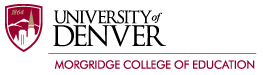 COUNSELING PSYCHOLOGY PROGRAMCOURSE WORK PLAN – MASTER OF ARTSClinical Mental Health Counseling Concentration with Addictions SpecializationHandbook Year:  2015-2016Student Name:___________________________________   Student #:_____________________Email: _______________					 Advisor: 				* The course needs to be completed in year one.											Additional Degree RequirementsPassing the program comprehensive exam is required.Grade Policy:  A satisfactory quality of achievement with a cumulative grade point average of “B” (3.0) or better is required by the CP Program. The average is determined on the basis of the University's grading system. Any student whose overall grade point average falls below a 3.0 will be warned, put on probation, suspended, or terminated from the program. Credits carrying below a "B-" will not be accepted by the CP program as meeting degree requirements.Students should contact the National Board for Certifying Counselors (NBCC) to make sure that their curriculum – especially electives – meets NBCC eligibility.Date_____________________________Student’s Signature__________________________________Advisor’s Signature___________________________________Course NameCourse NumberEstimated Completion DateCredit HoursResearch – one is requiredEmpirical Research Methods  orRMS 49303Education Research and Measurement  orRMS 49004Introductory Statistics (this course may be helpful for students intending to apply to doctoral programs)RMS 491053-5minFoundationsLearning Applications and AnalysisCFSP 43123Subtotal Research & Foundations6-8 min.Subtotal6 cr. hrs. min.Concentration Program RequirementsLifespan Development*CNP 46453Introduction to Assessment*CNP 47023Counseling Theory*CNP 47003Career Counseling*CNP 47103Group Counseling Theory*CNP 47203Program Development and EvaluationCNP 47303Basic Counseling Techniques*CNP 47404Intermediate Counseling Techniques*CNP 47414Fieldwork in Counseling*CNP 47431MA Counseling Clinic (2 qtrs./5 credits each)CNP 475510Diversity: Multicultural Counseling Psychosocial Issues*CNP 47733Psychopathology*CNP 47843MA Counseling: Legal/Ethical Issues*CNP 47953Subtotal46 cr. hrs.Course NumberEstimated Completion DateCredit HoursElective(s)3 hrs. min.Practicum or InternshipCounseling Psychology Practicum: Beginning*CNP 47508MA Internship  (3 qtrs., 4 credits each)CNP 475112Subtotal20Addictions SpecializationCounseling Addictive BehaviorsCNP 47974Pharmacology of Addictive Behaviors I & IICNP 47894Infectious Diseases in Addictive BehaviorsCNP 47992Motivational InterviewingCNP 47874                                                                                 Subtotal14Transfer CreditSubtotal90SUMMARYCredit Hours RequiredStudent Hours per TranscriptResearch 3-5 min.Foundations3Program Concentration46Elective(s)3 min.Specialization14Practicum or Internship20Transfer CreditTOTAL90 min.